(материалы подготовлены с учетом приказа Минфина России от 22.09.2015 № 145н «Об утверждении методических рекомендаций по предоставлению субъектов Российской Федерации и местных бюджетов и отчетов об их исполнении в доступной для граждан форме»)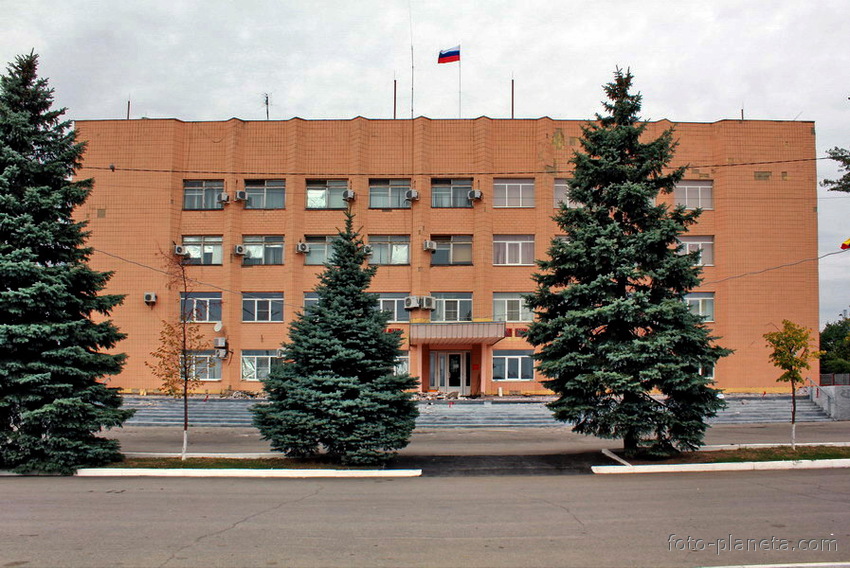 Проект бюджета на 2017 год и на плановый период 2018 и 2019 годов содержитприоритетные пути реализации основных задач: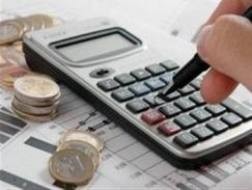 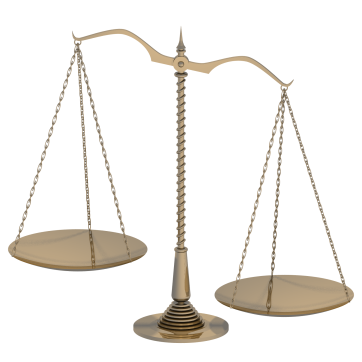 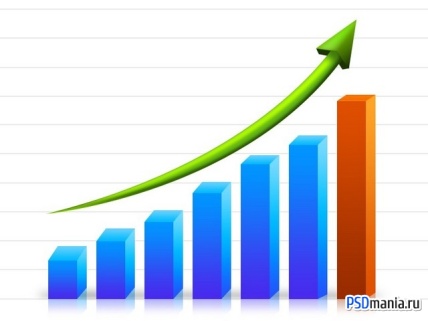 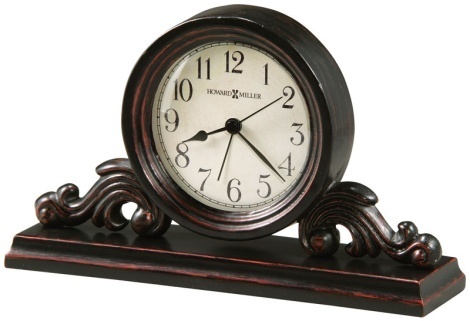 Основные характеристики бюджета Титовского сельского поселения Миллеровского района на 2017 год и плановый период 2018 и 2019 годов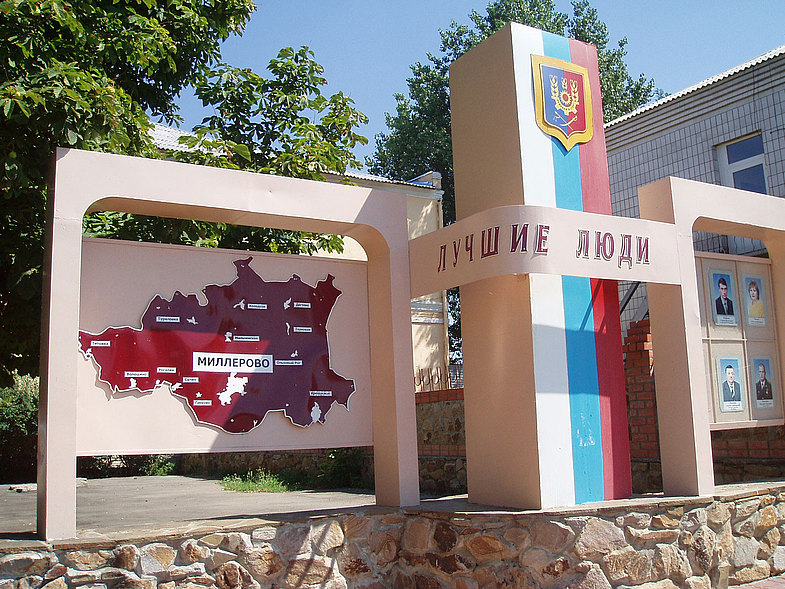 тыс. рублейОсновные параметры бюджета Титовского сельского поселения Миллеровского районана 2017 год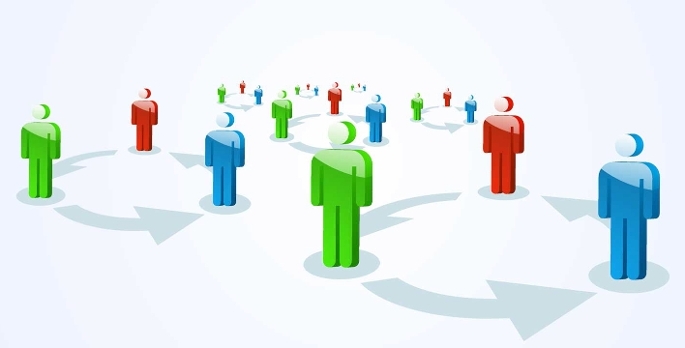 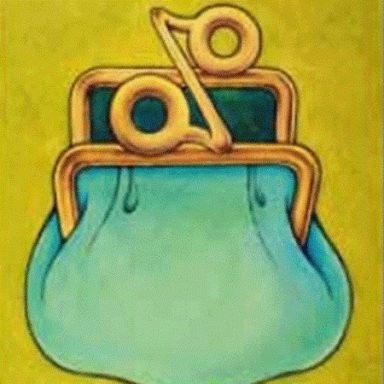 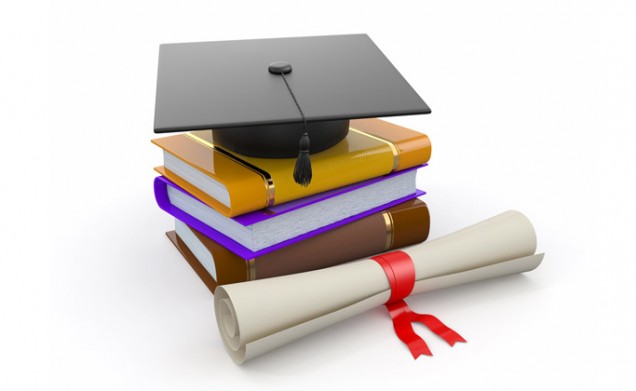 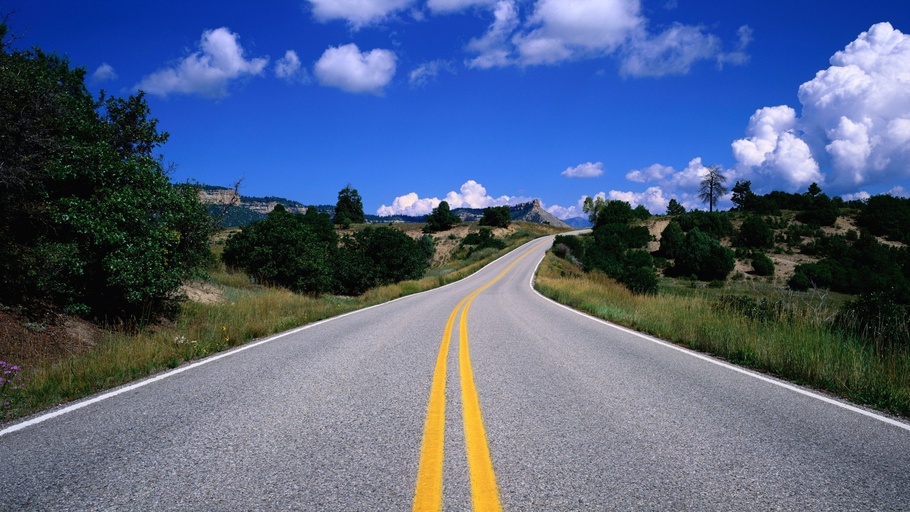 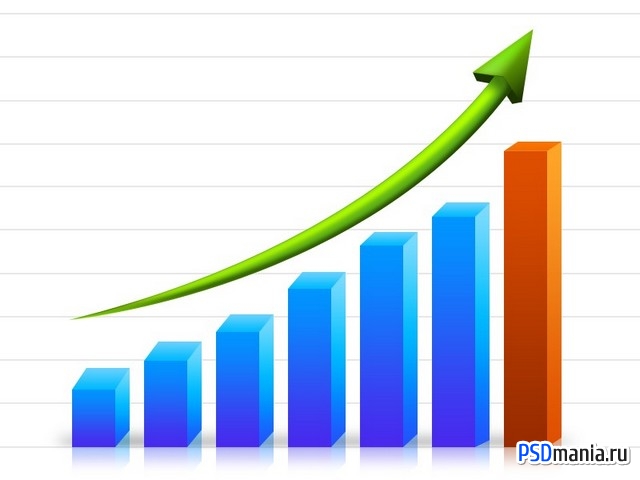 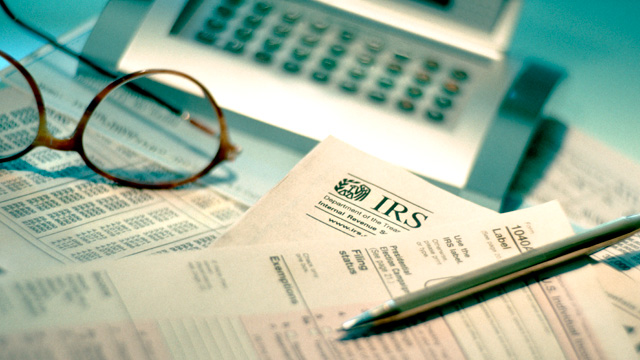 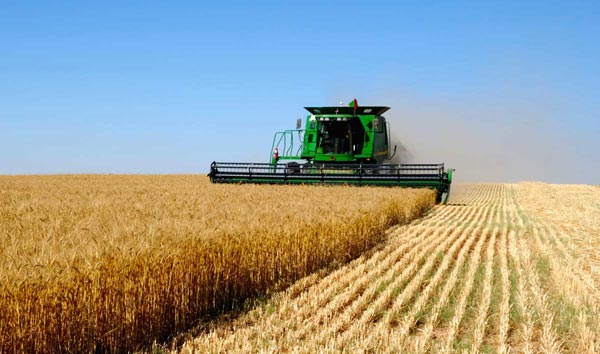 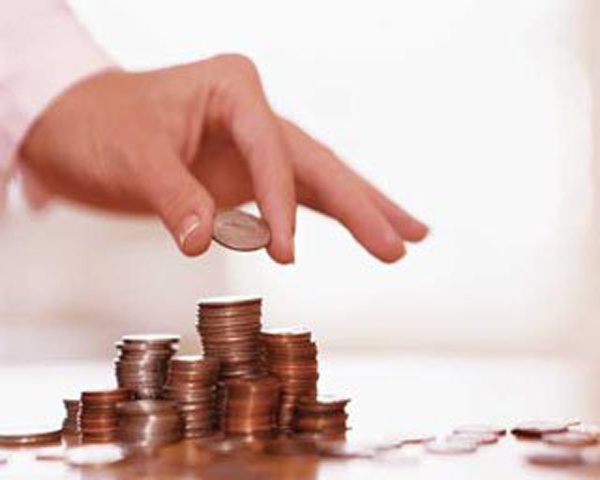 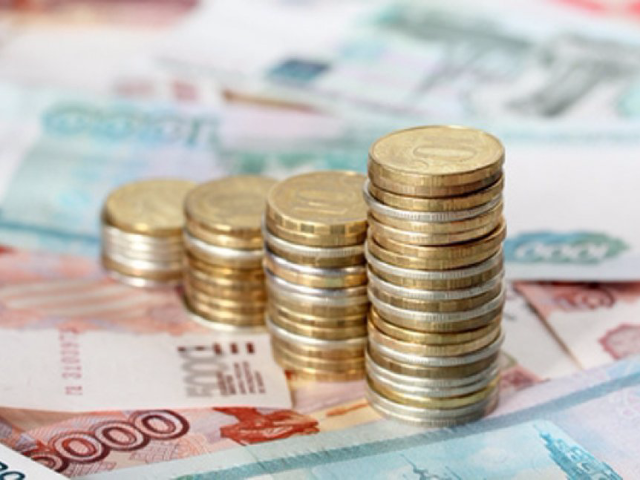 Налоговые и неналоговые доходы бюджета Титовского сельского поселенияМиллеровского района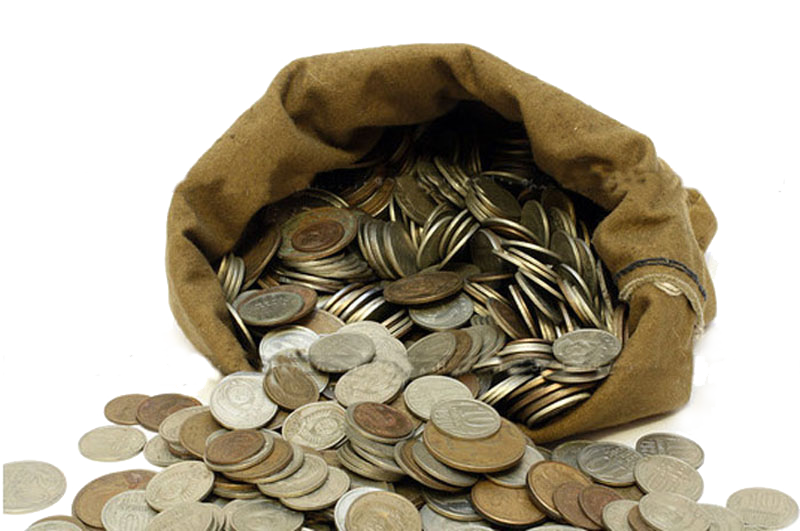 тыс. рублейСтруктура налоговых и неналоговых доходов бюджета Титовского сельского поселения Миллеровского района в 2017 годутыс. рублейДинамика поступлений налога на доходы физических лиц в бюджет Титовского сельского поселения Миллеровского районатыс. рублей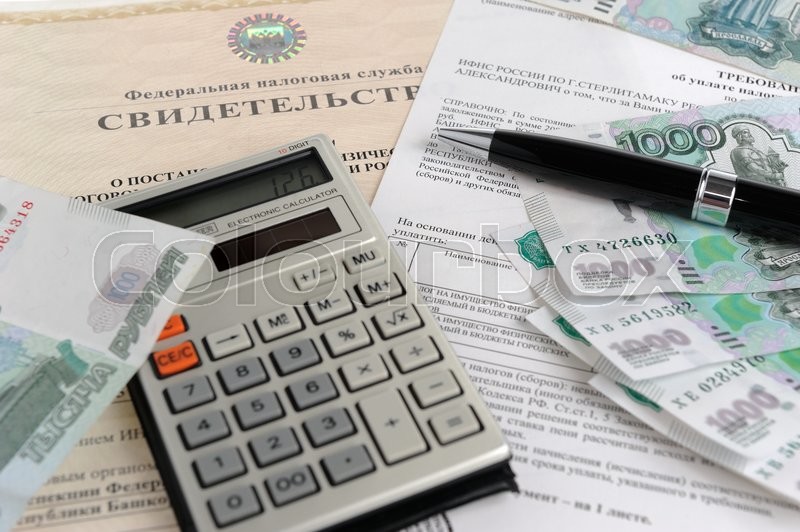 Безвозмездные поступления из областного бюджетатыс. рублейРАСХОДЫ БЮДЖЕТА ТИТОВСКОГО СЕЛЬСКОГО ПОСЕЛЕНИЯ МИЛЛЕРОВСКОГО РАЙОНА НА 2017 ГОДСтруктура муниципальных программ в общем объеме расходов, запланированных на реализацию муниципальных программ Титовского сельского поселения 2017 годуРасходы бюджета Титовского сельского поселения, формируемые в рамках муниципальных программ Титовского сельского поселения, и непрограмные расходыСтруктура межбюджетных трансфертов в бюджете Титовского сельского поселения Миллеровского района на 2017 годОснова для подготовки бюджетного прогноза Титовского сельского поселения на период 2017 – 2022 годовФедеральный закон от 28.06.2014 №172-ФЗ «О стратегическом планировании в Российской Федерации»Бюджетный кодекс РФ дополнен статьей 1701 «Долгосрочное бюджетное планирование», с требованием формирования бюджетного прогноза субъекта РФ на долгосрочный периодРешение Собрания депутатов Миллеровского района от 20.06.2016 года № 193Областной закон от 20.10.2015 года № 416-ЗС «О стратегическом планировании в Ростовской области»Прогноз основных характеристик бюджетного прогноза Титовского сельского поселения на период 2017 - 2022 годытыс. рублейПоказательПроект бюджета на 2017 годПроект бюджета на 2018 годПроект бюджета на 2019 годI. Доходы, всего6272,57545,55139,7налоговые и неналоговые доходы1581,61500,21514,1безвозмездные поступления4690,93644,13625,6II. Расходы, всего6352,55294,35289,7III. Дефицит, Профицит80,0150,0150,0Наименование показателя2017 год(начало периода)2022 год(завершение периода)Доходы6272,56570,3Расходы6352,56570,3Дефицит/профицит80,00,0Муниципальный долг0,00,0